Verpleegkundig Rekenen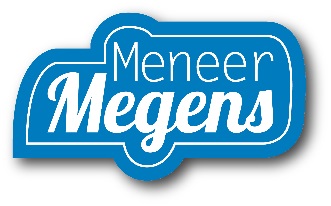 Gassenwww.meneermegens.nlVraag 1. De manometer van een 5 liter cilinder staat op 100 atmosfeer.Hoeveel zuurstof zit er in de tank?Hoeveel lang kan je geven als de cliënt 4 liter. per minuut krijgt?	Vraag 2. Een cliënt krijgt 3 liter zuurstof per minuut.Er wordt gebruik gemaakt van een zuurstofcilinder van 10 liter. De klok wijst 90 atmosfeer aan.Hoe lang kan de cliënt met deze cilinder doen?Vraag 3. Een ambulance heeft een zuurstofcilinder van 5 liter. De klok wijst 140 atmosfeer aan.De cliënt krijgt 2 liter zuurstof per minuut.Hoe lang kan de ambulance zuurstof toedienen?Vraag 4.Op de afdeling staat een zuurstofcilinder met een inhoud van 5 liter. De cliënt krijgt 4 liter zuurstof per minuut. Je wilt een half uur gaan wandelen. Op hoeveel bar moet de manometer minimaal staan? Vraag 5.Je wilt een kopje koffie in het restaurant gaan drinken. Je verwacht 75 min. weg te zijn met de patiënt. De patiënt heeft 2 liter zuurstof per minuut nodig. Op hoeveel bar moet de manometer van een 5 liter cilinder minimaal staan?  Vraag 6. De manometer van een 10 liter tank geeft 130 aan. In een volle tank kan 200 bar. Hoeveel liter is er al gebruikt uit de tank?Vraag 7. De manometer van een 2 liter tank geeft 50 aan. In een volle tank kan 200 bar. Hoeveel liter is er al gebruikt uit de tank?